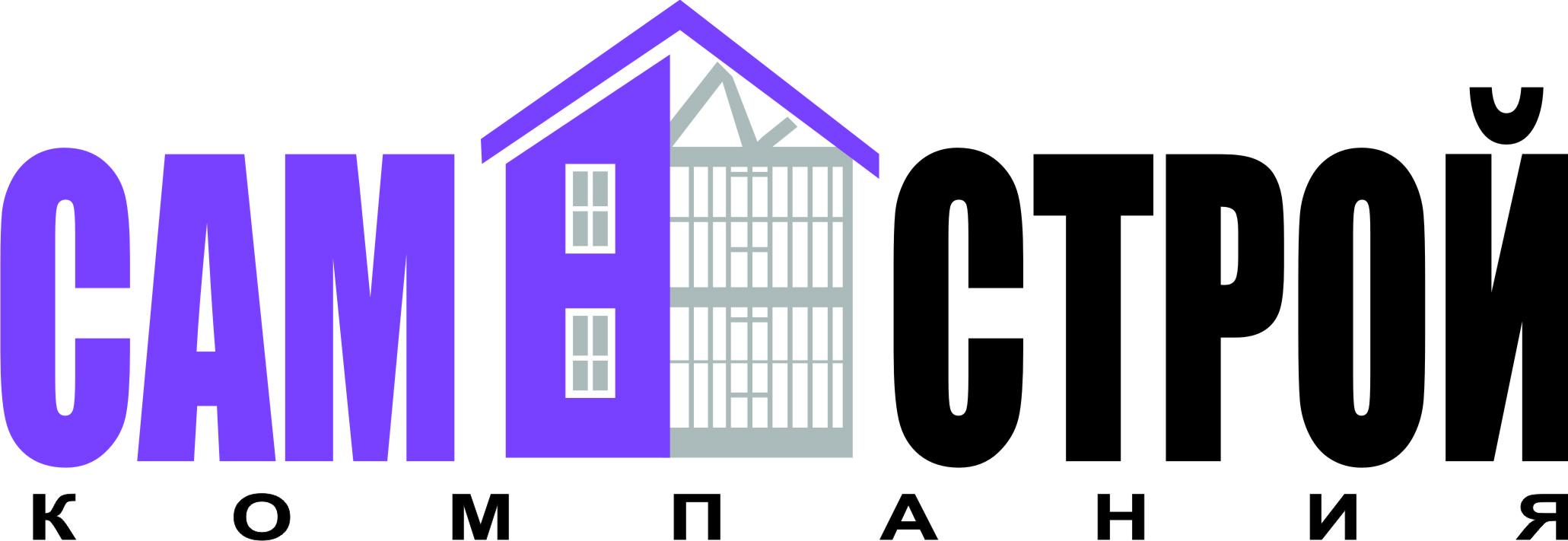  Общество с ограниченной ответственностью«Компания «СамСтрой»ИНН 2720039703  КПП 272001001тел.:(4212) 704-700, 704-704E-mail: app4212@inbox.ruhttp://css27.ru/Сайт: Коммерческое предложениеПредлагаем Вам приобрести продукцию нашего производства по цене,  ниже сложившейся по городу!   Отличное качество и долгий срок службы!Приобрести продукцию можно как по безналичному, так и за наличный расчет. Существует как предоплатная, так и пост оплатная система расчетов. Вы можете забрать продукцию как самостоятельно, так и воспользовавшись услугами нашего автотранспорта! Стоимость машины вместимостью 3 поддона – 1100 руб./час, стоимость машины вместимостью 13 поддонов -2700 руб.,/час.При отсутствии нужного объема продукции на складе, Вы сможете забрать первую партию готовой продукции под заказ уже через 12 дней !С уважением ООО «Компания «СамСтрой»Тел.: 704-700; 704-704.Наименование товараЕдиница Цена с НДСХАРАКТЕРИСТИКИНаименование товараизмерения рубХАРАКТЕРИСТИКИПлитка тротуарная "Ажур" 300*300*30 мм сераяшт/ м238,5 / 4251 м2  -11 , на поддоне 150 Плитка тротуарная "Ажур" 300*300*30 мм чёрнаяшт/ м2по запросу1 м2  -11 , на поддоне 150 Плитка тротуарная "Ажур" 300*300*30 мм краснаяшт/ м2по запросу1 м2  -11 , на поддоне 150 Плитка тротуарная "Ажур" 300*300*30 мм желтая шт/ м2по запросу1 м2  -11 , на поддоне 150 Плитка тротуарная "Ажур" 300*300*30 мм зеленаяшт/ м2по запросу1 м2  -11 , на поддоне 150 Плитка тротуарная "Тетрис" 300*300*30 мм   сераяшт/ м238,5 / 4251 м2  -11 , на поддоне 150 Плитка тротуарная "Тетрис" 300*300*30 мм   чёрнаяшт/ м241 / 4451 м2  -11 , на поддоне 150 Плитка тротуарная "Паркет" 300*300*30 мм сераяшт/ м235 / 3851 м2 -11, на поддоне 150 Плитка тротуарная "Восток" 500*500*56 мм серая шт/ м2125 / 500Плитка тротуарная "Мерседес" 280*45 мм сераяшт/ м222,50 / 506,251 м2 -22,5, на поддоне Плитка тротуарная "Кирпичик" 200*100*45 ммшт/ м212,5 / 6251 м2  -50 , на поддоне 500 Водосток 500*150*60 ммшт140на поддоне 50 Водосток 500*150*60 мм чёрныйшт170на поддоне 50 Бордюр 500*70*210 ммшт140на поддоне 50 Бордюр 500*70*210 мм чёрныйшт170на поддоне 50 Бордюр 1000*200*100 ммшт240на поддоне 20 Строительный блок   190х190х390ммшт45На поддоне 60  , вес 19 кг, марка прочности М 100, морозостойкость 35Перегородочный строит.блок  100х200х400мм          шт25На поддоне 120  , вес 13 кг, марка прочности М 100, морозостойкость 35Строительный кирпич    65х125х250 ммштот 7 -50На поддоне 360 штук , вес 3,2 кг, марка прочности М 200, морозостойкость 50Брусчатка "Катушка"    200х160х60мм неокрашенная/цветнаям2530-00/580-00  1 м2 36 , на поддоне 6,5 м2Брусчатка "Волна" 215х120х80мм неокрашенная/цветнаям2530-00/580-001 м2 40 , на поддоне 8 м2Брусчатка "Кирпич" 250х105х80мм неокрашенная/цветнаям2580-00/650-00на поддоне 7,14 м2Элемент берегоукрепительный "Гайка" 415*415*130 ммм2700-001 м2=7 шт, вес 1 шт 31 кг,на поддоне 30 штЭлемент берегоукрепительный "Берег" 150*195*120 ммм2800-001 м2=36 шт, вес 1 шт 7 кг,на поддоне 219 шт